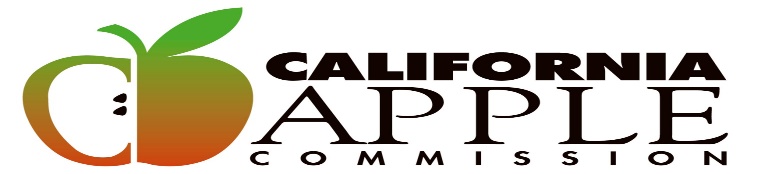 BOARD OF DIRECTORS MEETINGWEDNESDAYFEBRUARY 19, 20202:00 p.m.Prima Frutta Packing 16461 Comstock Rd, Linden, CA 95236Zoom Meeting:https://zoom.us/j/628145694 DIAL:  +1 669 900 6833 MEETING ID: 628 145 694AGENDACALL TO ORDER  – Jeff Colombini, ChairmanRoll CallEstablish QuorumApproval of Minutes of June 19, 2019CAC AUDIT REVIEWINFORMATION:Review of Financials & AuditRESEARCH INFORMATION:California Apple Rootstock Testing Program Presentation byDr. Gennaro Fazio of USDA-ARSGrant UpdateCLOSED SESSION Discussion of Public Records RequestIn accordance to the Bagley-Keen Open Meeting Act Section 11126.(e) the Board of Directors will discuss the recent public records request. OTHER BUSINESSADJOURNMENTAll agenda items are subject to discussion and possible action. This notice and agenda are also available on the internet at www.calapple.org.